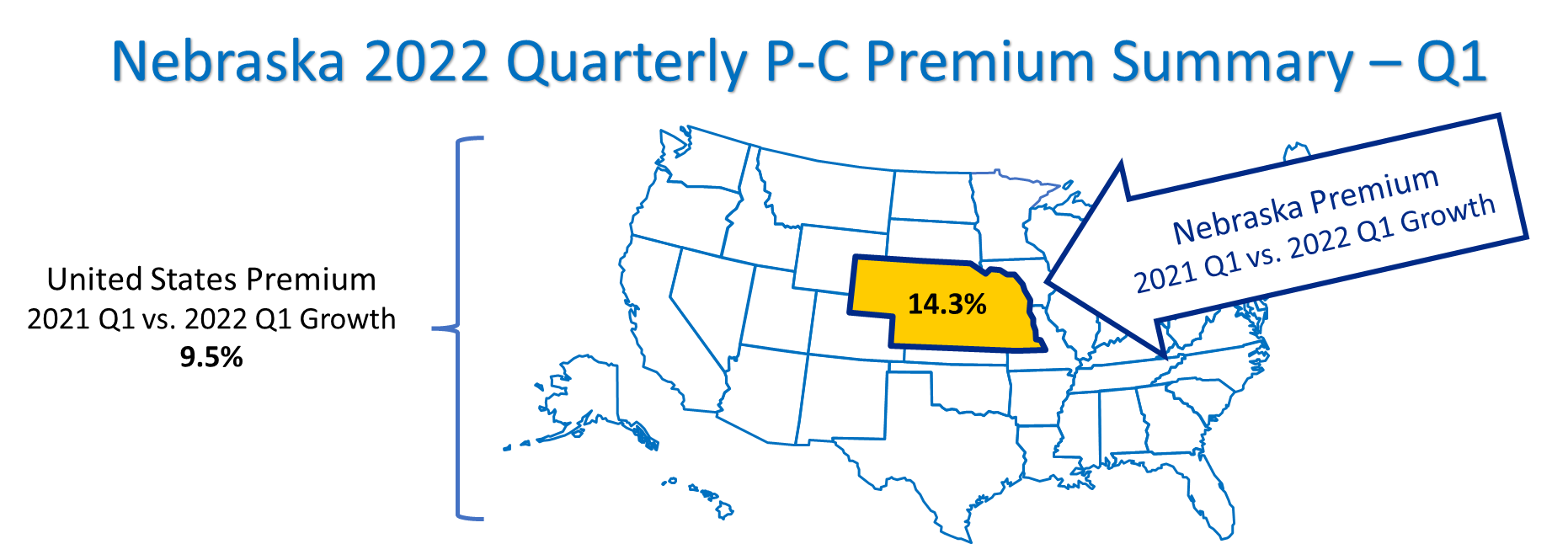 Figure 1
Source: © A.M. Best Company — Used by PermissionYou are being provided this Nebraska 2022 Quarterly P-C Premium Summary – Q1 as a benefit of your membership in the Independent Insurance Agents of Nebraska.  Quarterly premium data reveals trends to give you, as members, a more “real time” sense of market conditions.  This quarterly Summary is intended as a compliment/update to the annual 2021 Nebraska P-C Marketplace Summary.  This quarterly Summary is focused on premium trends only.  And, as with the annual Summary, the quarterly Summary uses direct premiums, before reinsurance.Below are the highlights from the most recent quarterly data.Premiums in Nebraska are growing faster than the United States in the short-term (2021 Q1 vs. 2022 Q1), medium-term (rolling 12-months), and long-term (4 years).Surplus lines growth rates in Nebraska are lower than the United States average in the short-, medium-, and long-term.  However, the surplus lines growth rates exceed the all lines average growth rate in Nebraska.One trend is clear from the recent premium data and that is that insurers distributing through Independent Agents are growing premiums faster than those insurers focused on Direct or Exclusive-Captive distribution styles.When looking at lists of the top 50 insurers in Nebraska, the largest premium insurer is Farmers Mutual Insurance Co of Nebraska.  The fastest growing insurer is Century Surety Company (AmeriTrust Group).  Four insurers make both the largest premium and the fastest growing lists.  Sixty percent (60%) of the largest insurers, and 90% of the fastest growing, use Independent Agent distribution.  In Nebraska, for the largest premium insurers, Private Passenger Auto is the line of business with the most premiums for those insurers.  For the fastest-growing insurers, it is Other Liability (Occurrence).The line of business growing the fastest in the United States in the most recent quarter is Burglary & Theft, the premiums of which grew at 24% in 2021 Q1 vs. 2022 Q1.  Other lines where premiums are growing quickly are All Auto, E.C. Perils+Flood+Crop (the combination of line of business), and Other Liability (Claims-made).More information on these highlights follows in this quarterly Summary.  Data on premiums in Nebraska by distribution style and regulatory regime, and also lists of the top 50 insurers are provided.  United States line of business data is included as well.  Premium dollars are presented graphically with quarterly trends visible, and growth percentages shown in tables.  Appendix #1 and Appendix #2 show how short-, medium-, and long-term percentages are calculated, and explain important differences and similarities between the annual Summary and this quarterly Summary.Nebraska Quarterly Premiums vs. The United StatesSource: © A.M. Best Company — used by permission.Notes: Quarter-to-quarter premium growth trends can be visually observed in Figure 2 – Nebraska Premium - All Distribution and Figure 3 – U.S. Premium - All Distribution.  The data below the bar charts, Table 2 and Table 3, provide the short-term (Q1-to-Q1), medium-term (Rolling 12-months), and long-term (Average 4 years) growth rates for Nebraska and the United States premiums.  And, for perspective on the size of the Nebraska P-C insurance marketplace, total premiums for Nebraska and the United States are also provided within Tables 2 and 3.  This is the same general approach to the figures and tables taken throughout the rest of this Nebraska 2022 Quarterly P-C Premium Summary – Q1.  For detailed information on how the short-, medium- and long-term growth percentages are calculated, see Appendix #1 – Measuring Premium Growth.Distribution Styles and PremiumsSource: © A.M. Best Company — used by permission.Notes:Distribution styles shown above are based on insurer “Marketing Types.” Figures and Tables 4-6 show the main distribution styles P-C insurers use to sell their policies.  Figures 4-6 visually show the actual quarterly premium dollars for Nebraska Independent Agent distribution, insurers using Direct distribution, and insurers using Exclusive-Captive distribution.  Tables 4-6 show the exact percentage growth rates for these distribution styles for Nebraska, and for perspective, the premiums for each distribution style are provided within those tables.  Next, shown in Figures and Tables 7-9, are the components of the insurers classified as using Independent Agents, which are insurers using purely IA or Broker, MGAs (also called general agents and wholesalers), and insurers using independent agents with other types of marketing.  Table 10 shows comparison percentages for the United States.  Information on the classification of insurers into distribution styles is contained in Appendix #2 – Annual vs. Quarterly P-C Summaries.Regulation and Premiums: Admitted, E&S and RRGsSource: © A.M. Best Company — used by permission.Notes:Figures and Tables 11-13 show the Nebraska premiums broken out into the predominant regulatory regime applying to the insurer.  The premiums shown in Figures 11-13 are the sum of the individual insurers classified as Admitted, E&S, and Risk Retention Groups.  Admitted insurers are the most closely regulated for solvency, rates, and forms and are generally covered by the state guaranty fund.  E&S insurers are less regulated and called excess & surplus lines, surplus lines or non-admitted.  And, Risk Retention Groups are subject to a combination of federal and state rules and regulations and are often referred to as RRGs. The percentage growth rates for Nebraska and each regulatory regime are presented in Tables 11-13 with total premiums applicable.  Table 14 shows comparison percentages for the United States.It is important to note that for the particular set of data in Figures 11-13, the vertical axis for each bar chart varies in the maximum dollars, as the intent is to show relative changes in premiums and quarterly differences.  If a single maximum were used (for example in millions of dollars only), then premium variations would be less visible, or not visible at all.Composite Percentages:  All, by Distribution, and by Regulation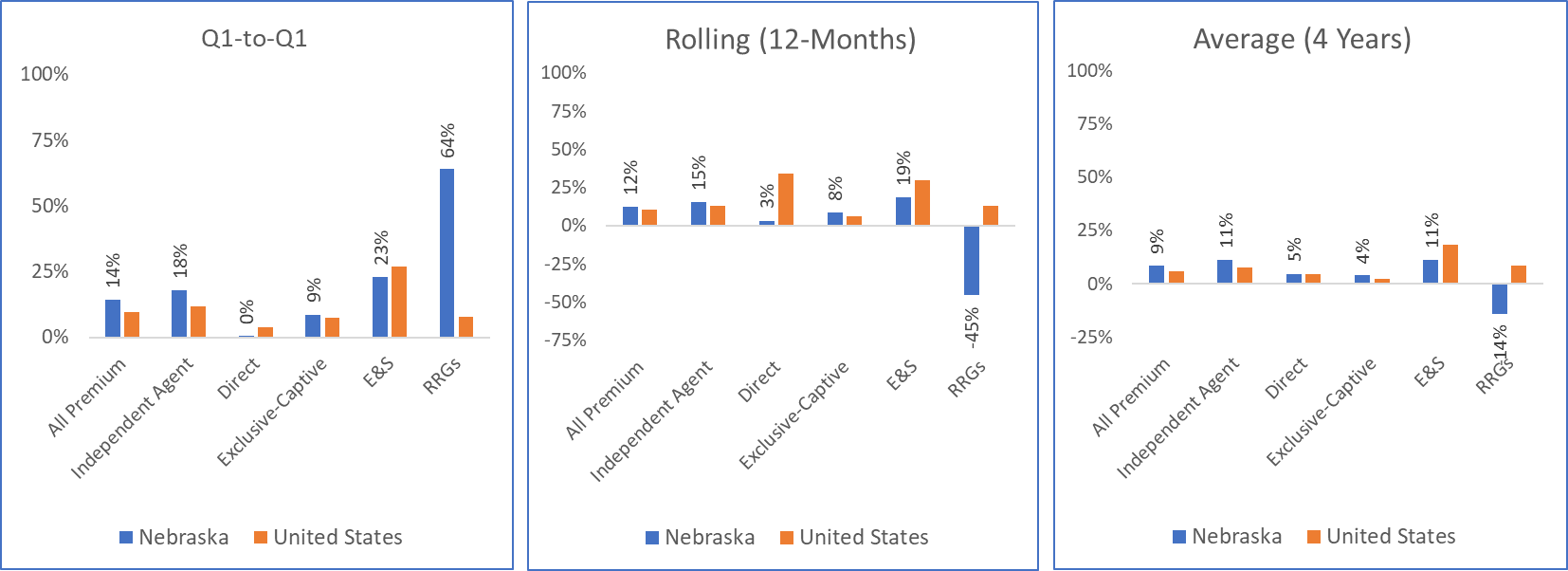 Source: © A.M. Best Company — used by permission.Notes:Figures 15-17 give a comparison of Nebraska to the United States in a side-by-side manner for all premiums, selected distribution styles, and selected regulatory regimes.  Table 15 provides the growth percentages for Nebraska and United States, as more precise percentages are not conducive to display in Figures 15-17.  You will also notice that Table 15 contains additional growth percentages for Admitted, IA or Broker, MGA and IA-Mixed.Top 50: Largest and Fastest Growing InsurersThe following pages contain quarterly data for the 50 largest and fastest growing insurers.Table 16 – Nebraska: Top 50 Largest Insurers-Growth, Premiums, Marketing Type, and Biggest Line of Business is provided to highlight the largest insurers.  Table 16 is sorted in descending order of each insurer’s rolling 12-month premium dollars.  Table 17 – Nebraska: Top 50 Fastest Growing Insurers-Growth, Premiums, Marketing Type, and Biggest Line of Business is provided to highlight those insurers with the highest growth rates.  Table 17 is sorted by the average premium growth rate over the past 4 years. If a Top 50 largest insurer in Table 16 is also a Top 50 fastest growing insurer seen in Table 17, it is highlighted in Table 16 with green shading and bold text.  At the bottom of Table 16 and Table 17 is the sum-total of all the premiums of all 50 insurers listed, as well as the weighted average of the growth rates.In both tables attributes and data on each insurer are provided.  First is the policy-issuing insurer’s group or fleet, if any.  Second is the annualized premiums for the preceding rolling 12-months (4 quarters).  Third is the marketing type(s) listed by the insurer.  Fourth is the insurer’s largest line of business.  Last is the 3 measures of growth in premiums for each insurer.Take note that the insurers shown are individual policy-issuing insurers, and not broader groups or the brand you might associate with an insurer.  Within insurer groups some policy-issuing insurers can grow faster or slower than the overall group, or other insurers in the group.  Also, note that the largest line of business for each insurer shown in Table 16 and Table 17 are based on the United States line of business premiums for 2021.  The line of business listed as largest may not be the largest line of business in Nebraska for that insurer, or the largest line in this most recent quarter.  The ranking of lines of business for an insurer in Nebraska can be determined from the annual data, but not from the quarterly data.How to use this informationLook for premium trends regarding competitors, or for the insurers you use.  Examine what line of business is most important to the insurer.  The fastest growing insurers might be recent competitors formed in the “insurtech” sphere, or insurers in the trade press.  Or, they might be markets for you to investigate gaining access to through a program administrator, MGA, or via a direct appointment.Nebraska: Top 50 Largest Insurers-Growth, Premiums, Marketing Type, and Biggest Line of Business Table 16 | Source: © A.M. Best Company — used by permission | “*” indicates a zero ($0) or negative quarterly premium figure in one or more quartersNebraska: Top 50 Fastest Growing Insurers-Growth, Premiums, Marketing Type, and Biggest Line of Business Table 17 | Source: © A.M. Best Company — used by permission | “*” indicates a zero ($0) or negative quarterly premium figure in one or more quartersLines of Business ComparedLines of Business Growth Percentages – United StatesWhat follows in Figures 18-20 is United States line of business growth rate percentages.  Data is not available quarterly for lines of business on a state-specific basis.  While not perfectly representative of line of business trends in Nebraska, United States data is useful for Nebraska agents to know, as generally there is a strong correlation in each state to United States line of business trends.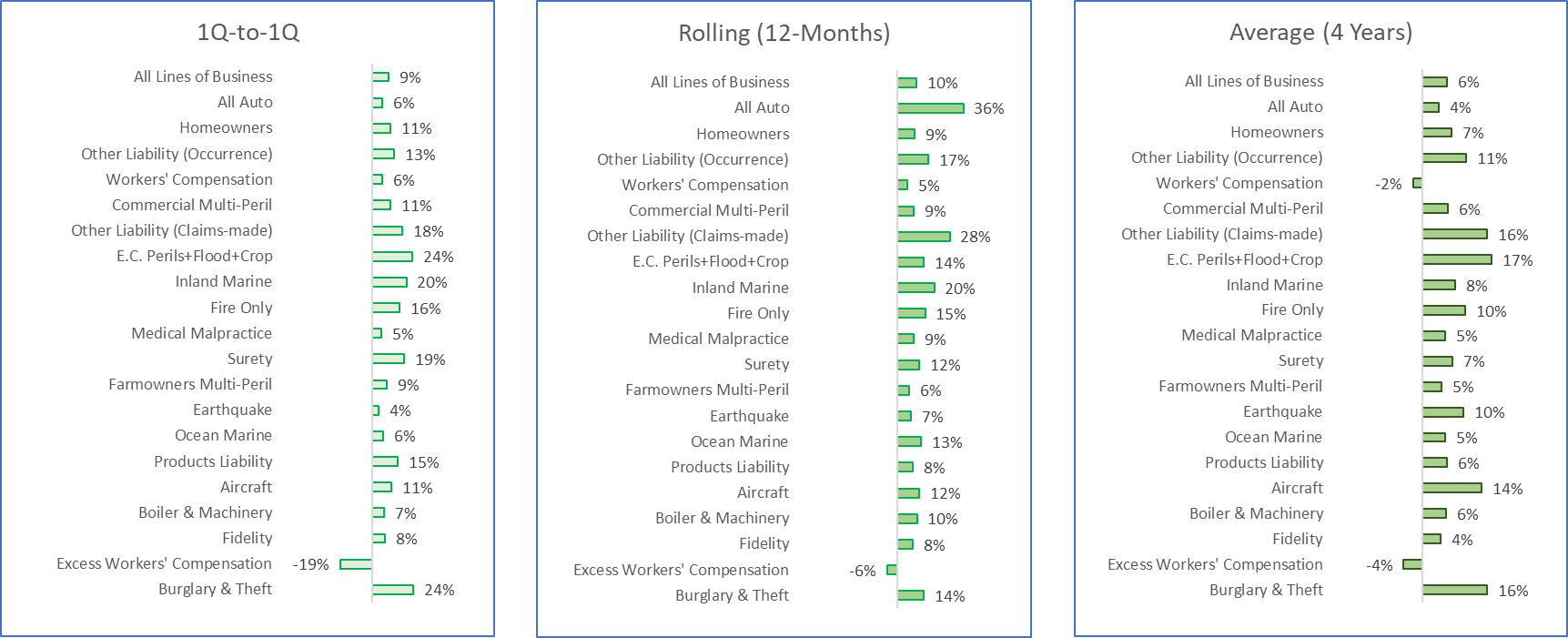 Source: © A.M. Best Company — used by permission.Individual Lines of Business – United StatesProvided on the following pages, for greater insights on each line of business beyond growth rates, is a breakout view of quarterly premiums for each line of business, with the 3 measures of growth: short-term (Q1-to-Q1), medium-term (Rolling 12-Months), and long-term (Average 4 Years).  Total premiums for 2021 for each line of business are also provided under each figure.  For perspective, all lines of business are combined and shown together in Figure 21 – Premium: All Lines of Business and its corresponding Table 21.  It is provided as a base-line reference for each line of business breakouts that follow in Figures and Tables 22-44.Figures and Tables 22-43 give premium data for the various lines of business that agents focus on, as reported quarterly.  The lines of business are listed in order of highest total premiums in dollars (All Auto) to least (International).  Following the agent-focused lines of business, listed last as Figure 44, is Non-Agent Lines combined.  Non-agent lines include smaller lines independent agents do not focus on, such as credit, dental, medical supplement, and warranties.All Lines Premium – For PerspectiveLine of Business BreakoutLine of Business BreakoutLine of Business BreakoutLine of Business BreakoutLine of Business BreakoutLine of Business BreakoutLine of Business BreakoutLine of Business BreakoutSource: © A.M. Best Company — used by permission.Appendix #1 – Measuring Premium GrowthPremium growth rates are tracked and measured in 3 ways in the Nebraska 2022-Quarterly P-C Premium Summary – Q1.The three measures of growth are: Q1-to-Q1, Rolling (12-Months), and Average (4 Years).  Three measures are provided because either a short-, medium-, or long-term percentage measure may be the most useful.  Short-Term: Q1-to-Q1 growth rates tend to be the most volatile but are the most current.Medium-Term: Rolling 12-months is a bit more stable but still current.Long-Term: Average (4 Years) is still current but the most stable and useful for assessing longer-term trends.  As with the 2021 Nebraska P-C Marketplace Summary, this quarterly Summary uses P-C industry data on the direct insurance business, before reinsurance.  As independent agents, this is the marketplace experience for the business we place for our clients.  So, premiums used throughout this quarterly Summary are direct premiums, not net premiums or gross premiums.  Also, as the quarterly Summary is focused on insurance policy trends in each quarter, written premiums, not earned premiums, are used.Figures 45-47 below visually show what each percentage conveys, followed by the mathematical formula for computing the growth rate.  Figure 45 shows Q1-to-Q1, Figure 46 the Rolling 12-Months, and Figure 47 shows Average 4-Years.  United States E&S data is used as an illustration of the calculations, based on the data in the bar charts.Appendix #2 – Annual vs. Quarterly P-C SummariesThere are several important differences in the annual 2021 Nebraska P-C Marketplace Summary vs. the Nebraska 2022 Quarterly P-C Premium Summary – Q1.  Those are differences in how lines of business are reported, differences in some premium totals, and differences in the number of years covered.  There is also one important similarity between the annual Summary and quarterly Summary. That similarity is how insurers are categorized into distribution styles.Lines of Business DifferencesThe lines of business reported by insurers in annual statutory statements are more numerous and detailed than the lines of business reported in quarterly reports.  This results in a difference in how lines of business are handled in the annual 2021 Nebraska P-C Marketplace Summary vs. the Nebraska 2022 Quarterly P-C Premium Summary – Q1.  An example is, in the State’s annual Summary automobile data is able to be segregated into both commercial and private passenger automobile.  In the quarterly Summary, however, commercial and private passenger automobile are combined.  Below is a chart that provides a comparison between the treatment of lines of business in the annual vs. the quarterly Summaries.  The annual Summary lines of business are listed alphabetically.Total Premium DifferencesA detail-oriented reader may notice some slight differences in premium totals between the what is reported in the 2021 Nebraska P-C Marketplace Summary vs. the Nebraska 2022-Quarterly P-C Premium Summary – Q1.  The reason is that in annual statutory statements insurers provide a page that is known as Statutory Page 14.  This Page 14 provides premium data and a convenient premium total for each of the 50 states and the District of Columbia.With the quarterly reports there is no Statutory Page 14.  Instead, to get to premium totals for each insurer each quarter, a different page called Schedule T is used.  That page only provides a total premium that includes the 50 states and the District of Columbia, plus United States territories, Canada and alien jurisdictions.  The addition of the United States territories, Canada and alien jurisdictions in the total adds about 1.5% to the total premiums.For clarity, below are the total premiums in the United States for all lines of business from the annual 2021 Nebraska P-C Marketplace Summary, and the aggregation of the 4 quarters of the same year from the Nebraska 2022 Quarterly P-C Premium Summary – Q1.(*) Difference is premiums in Alien jurisdictions (40%), Canada (33%), Puerto Rico (20%) and remainder Guam, U.S. Virgin Islands and Norther Mariana Islands.Time Period DifferencesIn the annual 2021 Nebraska P-C Marketplace Summary the most recent 5 years of data are presented.  The Nebraska 2022-Quarterly P-C Premium Summary – Q1 uses the most recent 4 years and one additional quarter of data (17 quarters).  A.M. Best Financial Suite’s quarterly data contains 18 quarters, which is less than 5 years, as opposed to the 11 years of data available in A.M. Best Financial Suite’s annual data.Distribution Styles SimilaritiesThe same approach to classifications of insurers by distribution style is used in the Nebraska 2022-Quarterly P-C Premium Summary – Q1 as in the annual 2021 Nebraska P-C Marketplace Summary.  As with the annual Summary, there are 6 classifications of insurers into distribution styles.  They are listed below.  The annual Summary contains more information on the classification of insurers, based on reported Marketing types.  Interested readers should refer to the annual Summary and its Appendix #2: Distribution Style Classifications.  Just like in the annual Summary, this quarterly Summary classifies insurers who generally distribute through Independent Agents as the combination of insurers distributing through IA or Broker, MGA, and IA-Mixed.IA or BrokerMGAIA-MixedDirectExclusive-CaptiveOther DistributionAnalysis Provided by Real Insurance Solutions ConsultingThis Nebraska 2022-Quarterly P-C Premium Summary – Q1 has provided the reader with both visual and numeric presentations of the Nebraska P-C premium data for the first quarter in the current year, 2022.  It is a benefit of your membership with the Independent Insurance Agents of Nebraska.  All questions and comments, or need for further analysis, are welcomed at the contact information below.Real Insurance Solutions Consulting, LLC
Paul A. Buse, Principal
www.realinsurancesc.com
301-842-7472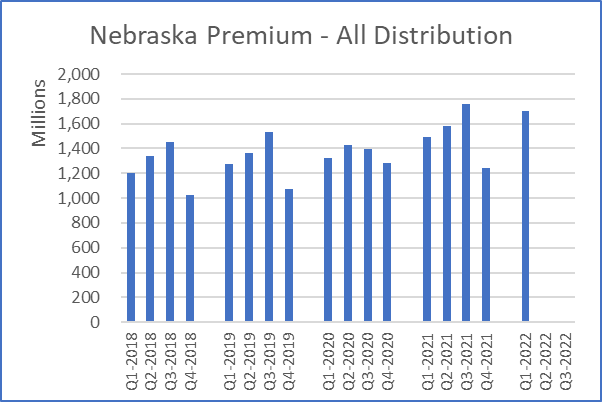 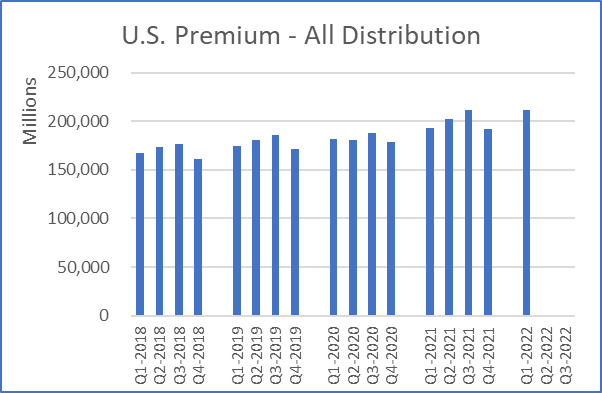 Figure 2Figure 3Table 2Table 3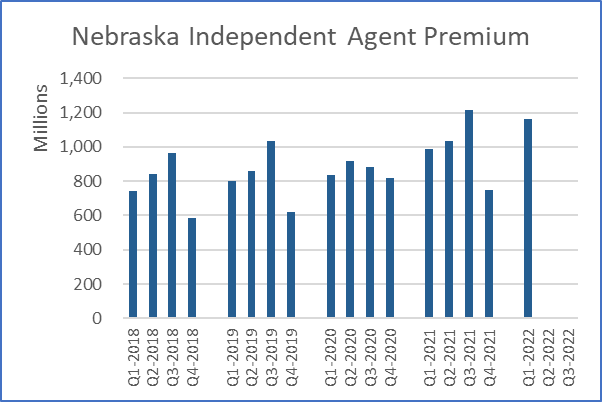 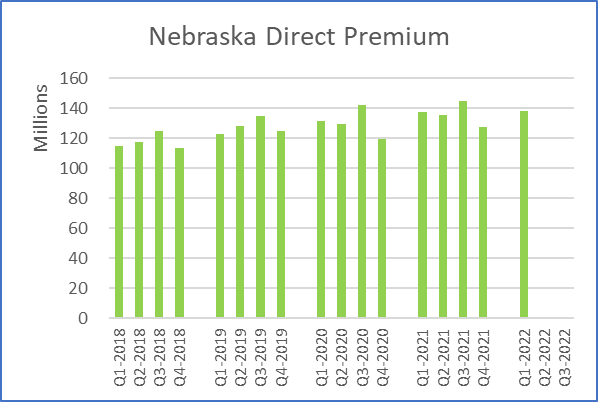 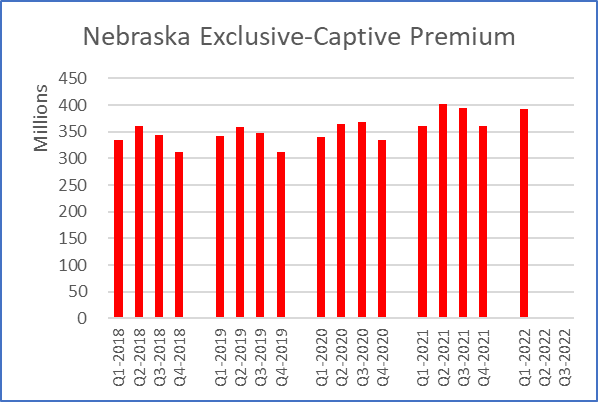 Figure 4Figure 5Figure 6Table 4Table 5Table 6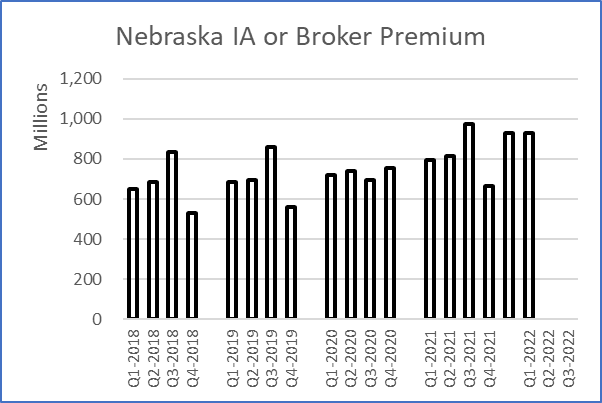 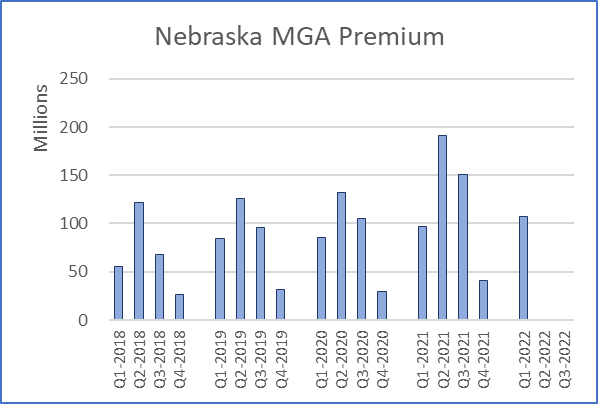 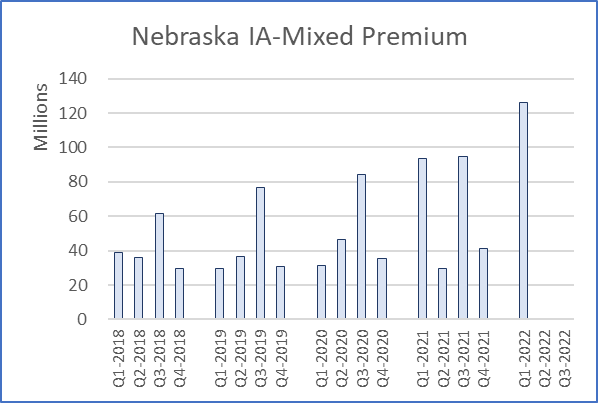 Figure 7Figure 8Figure 9Table 7Table 8Table 9United States Premium Growth-Percentage ComparisonsUnited States Premium Growth-Percentage ComparisonsUnited States Premium Growth-Percentage ComparisonsUnited States Premium Growth-Percentage ComparisonsUnited States Premium Growth-Percentage ComparisonsUnited States Premium Growth-Percentage ComparisonsUnited States Premium Growth-Percentage ComparisonsUnited States Premium Growth-Percentage ComparisonsUnited StatesIndependent AgentDirectExclusive-CaptiveIA or BrokerMGAIA-MixedQ1-to-Q111.8%4.0%7.4%10.5%19.9%14.4%Rolling13.1%34.2%6.4%40.5%21.6%15.6%Average7.6%4.5%2.5%6.5%14.8%11.1%Table 10Table 10Table 10Table 10Table 10Table 10Table 10Table 10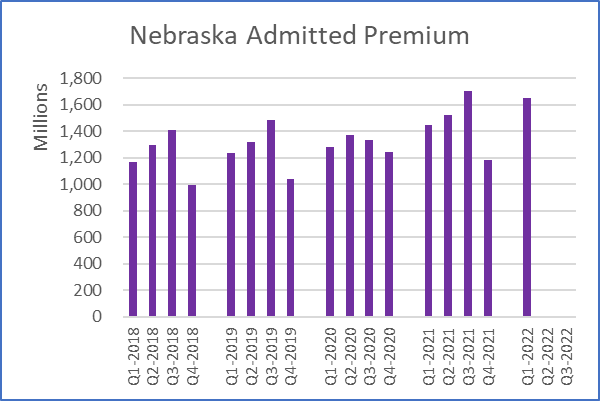 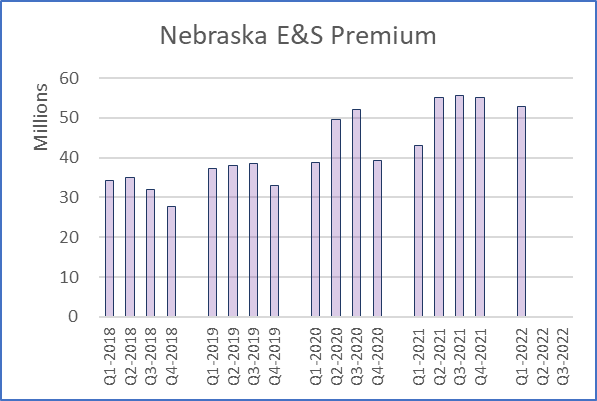 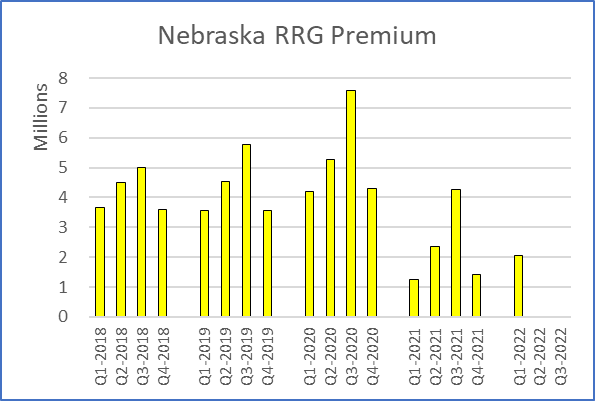 Figure 11Figure 12Figure 13Table 11Table 12Table 13United States Premium Growth- Percentage ComparisonsUnited States Premium Growth- Percentage ComparisonsUnited States Premium Growth- Percentage ComparisonsUnited States Premium Growth- Percentage ComparisonsUnited StatesAdmittedE&SRRGsQ1-to-Q18.2%27.1%7.7%Rolling8.8%29.7%12.9%Average5.0%18.3%8.5%Table 14Figure 15Figure 16Figure 17Composite Premium Growth Percentages for Figures 15-17Composite Premium Growth Percentages for Figures 15-17Composite Premium Growth Percentages for Figures 15-17Composite Premium Growth Percentages for Figures 15-17Composite Premium Growth Percentages for Figures 15-17Composite Premium Growth Percentages for Figures 15-17Composite Premium Growth Percentages for Figures 15-17All, Distribution orRegulatory RegimeQ1-to-Q1Q1-to-Q1Rolling (12-Months)Rolling (12-Months)Average (4 Years)Average (4 Years)All, Distribution orRegulatory RegimeNebraskaU.S.NebraskaU.S.NebraskaU.S.All Premium14.3%9.5%12.3%10.3%8.8%5.9%Independent Agent18.0%11.8%15.4%13.1%11.3%7.6%IA or Broker16.7%10.5%44.4%40.5%9.0%6.5%MGA11.5%19.9%35.2%21.6%16.8%14.8%IA-Mixed35.1%14.4%12.4%15.6%30.7%11.1%Direct0.5%4.0%3.3%34.2%4.7%4.5%Capt-Excl8.7%7.4%8.4%6.4%4.0%2.5%Other65.1%6.3%-9.0%-0.9%-3.1%1.3%E&S22.9%27.1%18.7%29.7%11.1%18.3%RRGs63.9%7.7%-45.1%12.9%-14.2%8.5%Admitted14.0%8.2%12.3%8.8%8.7%5.0%Table 15Table 15Table 15Table 15Table 15Table 15Table 15Nebraska Largest InsurersNebraska Largest InsurersGroupPremium
($000)Marketing TypeLargest Line of Business (U.S. Total)Average
GrowthRolling
GrowthQ1-to-Q1 Growth1Farmers Mutual Insurance Co of Nebraska...$374,074Independent Agency All Private Passenger Auto5%8%10%2State Farm Fire and Casualty CompanyState Farm Group$323,698Exclusive/Captive Agent Homeowners Mult Peril4%10%10%3Rural Community Insurance CompanyZurich Insurance US PC Group$302,799Managing General Agent Mult Peril Crop152%68%G.T. +200%4State Farm Mutual Automobile Ins CoState Farm Group$277,368Exclusive/Captive Agent All Private Passenger Auto0%4%6%5NAU Country Insurance CompanyQBE North America Insurance Group$268,296Independent Agency Mult Peril Crop25%35%42%6Farm Bureau Property & Casualty Ins CoFarm Bureau Property & Casualty Group$230,589Exclusive/Captive Agent All Private Passenger Auto2%7%8%7Progressive Northern Insurance CompanyProgressive Insurance Group$194,172Independent Agency All Private Passenger Auto10%7%6%8ACE Property and Casualty Insurance CoChubb INA Group$165,807Independent Agency Mult Peril Crop* 40%G.T. +200%9American Agri-Business Insurance CompanySompo Holdings US Group$161,873Other Agency Mult Peril Crop49%7%46%10American Family Mutual Ins Co, S.I.American Family Insurance Group$107,205Exclusive/Captive Agent All Private Passenger Auto-6%2%-4%11Nationwide Mutual Insurance CompanyNationwide Group$105,943Exclusive/Captive Agent All Private Passenger Auto25%31%27%12American Family Insurance CompanyAmerican Family Insurance Group$96,059Exclusive/Captive Agent All Private Passenger Auto16%22%18%13Progressive Universal Insurance CompanyProgressive Insurance Group$94,767Direct Response All Private Passenger Auto11%8%9%14Great American Insurance CompanyGreat American P & C Insurance Group$80,740Independent Agency Mult Peril Crop10%31%35%15Farmers Mutual Hail Insurance Co of IowaFMH Insurance Group$73,968Independent Agency Mult Peril Crop5%38%18%16Great West Casualty CompanyOld Republic Insurance Group$67,137Independent Agency All Commercial Auto-10%9%11%17Employers Mutual Casualty CompanyEMC Insurance Companies$67,037Independent Agency All Commercial Auto-1%1%1%18Allstate Fire and Casualty Insurance CoAllstate Insurance Group$62,040Exclusive/Captive Agent All Private Passenger Auto11%18%17%19Stratford Insurance CompanyAmerican International Group$59,799General Agent Mult Peril Crop-10%-17%-61%20North Star Mutual Insurance CompanyNorth Star Companies$59,444Independent Agency All Private Passenger Auto11%12%14%21Travelers Property Casualty Co of AmerTravelers Group$58,003Independent Agency Other Liab (Occurrence)4%5%-3%22Auto-Owners Insurance CompanyAuto-Owners Insurance Group$55,850Independent Agency Homeowners Mult Peril12%10%11%23United Services Automobile AssociationUSAA Group$53,818Direct Response All Private Passenger Auto4%2%2%24Western Agricultural Insurance CompanyFarm Bureau Property & Casualty Group$52,784Exclusive/Captive Agent, Managing General AgentMult Peril Crop4%20%15%25Owners Insurance CompanyAuto-Owners Insurance Group$52,048Independent Agency All Private Passenger Auto14%11%11%26Shelter Mutual Insurance CompanyShelter Insurance Companies$46,000Exclusive/Captive Agent All Private Passenger Auto4%6%8%27GEICO Advantage Insurance CompanyBerkshire Hathaway Insurance Group$44,894Direct Response All Private Passenger Auto8%16%5%28Zurich American Insurance CompanyZurich Insurance US PC Group$44,836Independent Agency All Commercial Auto10%13%49%29Battle Creek Mutual Insurance CompanyNodak Insurance Group$44,301Independent Agency Homeowners Mult Peril6%6%10%30Federal Insurance CompanyChubb INA Group$43,466Independent Agency Other Liab (Claims-made)18%23%24%31Nationwide Insurance Company of AmericaNationwide Group$43,156Independent Agency All Private Passenger Auto53%7%-9%32Allstate Vehicle and Property Ins CoAllstate Insurance Group$41,347Independent Agency Homeowners Mult Peril19%19%19%33Liberty Insurance Underwriters, Inc.Liberty Mutual Insurance Companies$40,302Exclusive/Captive Agent, Direct ResponseInland Marine4%10%11%34Nationwide Agribusiness Insurance CoNationwide Group$39,774Direct Response Farmowners Mult Peril-13%-6%-10%35AXIS Insurance CompanyAXIS US Operations$38,026Broker Other Liab (Claims-made)-18%-35%-39%36AMCO Insurance CompanyNationwide Group$37,486Independent Agency Commercial Multiple Peril (Total)-10%-7%8%37Cincinnati Insurance CompanyThe Cincinnati Insurance Companies$36,332Independent Agency Commercial Multiple Peril (Total)8%15%18%38Farmers Insurance ExchangeFarmers Insurance Group$35,893Exclusive/Captive Agent All Private Passenger Auto11%8%13%39USAA Casualty Insurance CompanyUSAA Group$32,379Direct Response All Private Passenger Auto7%3%1%40Mid-Century Insurance CompanyFarmers Insurance Group$31,528Exclusive/Captive Agent All Private Passenger Auto-2%1%-1%41Standard Fire Insurance CompanyTravelers Group$30,860Independent Agency All Private Passenger Auto8%9%12%42USAA General Indemnity CompanyUSAA Group$30,781Direct Response All Private Passenger Auto5%1%0%43Travelers Personal Insurance CompanyTravelers Group$30,681Independent Agency Homeowners Mult Peril* 25%28%44Nationwide Property & Casualty Ins CoNationwide Group$29,820Exclusive/Captive Agent All Private Passenger Auto* 9%-7%45Acuity, A Mutual Insurance Company...$29,249Independent Agency All Commercial Auto10%6%3%46Factory Mutual Insurance CompanyFM Global Group$26,404Direct Response, BrokerAllied Lines-7%32%-4%47Continental Casualty CompanyCNA Insurance Companies$26,375Independent Agency Inland Marine-3%-9%-13%48Producers Agriculture Insurance CompanyTokio Marine US PC Group$26,163Broker Mult Peril Crop55%100%G.T. +200%49GEICO Choice Insurance CompanyBerkshire Hathaway Insurance Group$25,410Direct Response All Private Passenger Auto4%8%0%50ACE American Insurance CompanyChubb INA Group$24,107Independent Agency Commercial Multiple Peril (Total)12%18%58%N/ATop 50 Total Premium or Average GrowthN/A$4,324,888N/AN/A19%17%11%Nebraska Fastest Growing InsurersNebraska Fastest Growing InsurersGroupPremium
($000)Marketing TypeLargest Line of Business (U.S. Total)Average
GrowthRolling
GrowthQ1-to-Q1 Growth1Century Surety CompanyAmeriTrust Group$1,103General Agent, BrokerOther Liab (Occurrence)168%20%3%2Rural Community Insurance CompanyZurich Insurance US PC Group$302,799Managing General Agent Mult Peril Crop152%68%G.T. +200%3Clear Spring Property & Casualty CompanyGroup 1001 Property and Casualty Group$744Broker All Private Passenger Auto126%150%79%4Clear Blue Specialty Insurance CompanyClear Blue Insurance Group$2,289Managing General Agent Other Liab (Occurrence)121%G.T. +200%G.T. +200%5Allied World National Assurance CompanyFairfax Financial (USA) Group$1,247Broker Other Liab (Occurrence)118%-29%-1%6American Economy Insurance CompanyLiberty Mutual Insurance Companies$6,234Independent Agency Homeowners Mult Peril114%G.T. +200%G.T. +200%7Integon National Insurance CompanyAllstate Insurance Group$100Independent Agency All Private Passenger Auto106%54%169%8Professional Solutions Ins CoNCMIC Group$281Broker, General AgentOther Liab (Claims-made)106%175%G.T. +200%9American National Lloyds Insurance CoAmerican National Prop & Cas Group$1,951Exclusive/Captive Agent Commercial Multiple Peril (Total)104%43%9%10Spinnaker Insurance CompanySpinnaker Insurance Group$1,776Managing General Agent Homeowners Mult Peril103%178%115%11Occidental Fire and Casualty Co of NCIAT Insurance Group$252General Agent Homeowners Mult Peril101%81%L.T. -100%12American Southern Home Insurance CompanyMunich-American Holding Corp Companies$121Independent Agency Commercial Multiple Peril (Total)95%G.T. +200%G.T. +200%13Lyndon Southern Insurance CompanyFortegra P&C Group$1,445Independent Agency Inland Marine94%21%-4%14Midvale Indemnity CompanyAmerican Family Insurance Group$3,426Other Commercial Multiple Peril (Total)92%36%56%15Mitsui Sumitomo Insurance USA Inc.MS&AD US Insurance Group$291Broker, Independent AgencyCommercial Multiple Peril (Total)91%14%37%16Century-National Insurance CompanyAllstate Insurance Group$83Independent Agency Homeowners Mult Peril87%6%-39%17Travelers Excess and Surplus Lines CoTravelers Group$6,989Broker Other Liab (Claims-made)86%57%G.T. +200%18Universal Underwriters Insurance CompanyZurich Insurance US PC Group$1,806Direct Response Other Liab (Occurrence)85%30%2%19Lancer Insurance CompanyCore Specialty Insurance Group$248Broker All Commercial Auto81%77%36%20Motorists Commercial Mutual Insurance CoEncova Mutual Insurance Group$20,781Independent Agency Commercial Multiple Peril (Total)80%16%9%21United National Insurance CompanyGlobal Indemnity Group$1,274General Agent, Managing General AgentOther Liab (Occurrence)78%50%187%22Citizens Insurance Company of AmericaHanover Ins Group Prop & Cas Cos$223Independent Agency Commercial Multiple Peril (Total)77%156%G.T. +200%23Austin Mutual Insurance CompanyAmerican Family Insurance Group$13,959Independent Agency All Commercial Auto74%52%96%24Intrepid Insurance CompanyW. R. Berkley Insurance Group$1,149Direct Response, Independent AgencyCommercial Multiple Peril (Total)72%101%170%25NORCAL Insurance CompanyProAssurance Group$81Independent Agency, BrokerMedical Professional Liability70%5%18%26Mitsui Sumitomo Insurance Co of AmericaMS&AD US Insurance Group$725Broker, Independent AgencyAllied Lines68%54%L.T. -100%27GuideOne Specialty Insurance CompanyGuideOne Insurance Companies$206Independent Agency Commercial Multiple Peril (Total)68%186%9%28Endurance Assurance CorporationSompo Holdings US Group$1,489Not Available Other Liab (Occurrence)67%G.T. +200%G.T. +200%29Gemini Insurance CompanyW. R. Berkley Insurance Group$11,550Managing General Agent Other Liab (Occurrence)67%21%52%30Berkshire Hathaway Direct Insurance CoBerkshire Hathaway Insurance Group$1,279Independent Agency, Direct ResponseCommercial Multiple Peril (Total)66%38%19%31Benchmark Insurance CompanyBenchmark Insurance Group$1,750Managing General Agent, Direct ResponseAll Commercial Auto66%G.T. +200%G.T. +200%32Starr Surplus Lines Insurance CompanyStarr International Group$7,701Independent Agency Fire65%3%-16%33General Insurance Company of AmericaLiberty Mutual Insurance Companies$622Independent Agency Homeowners Mult Peril62%33%24%34Crestbrook Insurance CompanyNationwide Group$17,185Direct Response Homeowners Mult Peril62%74%-25%35Berkley Casualty CompanyW. R. Berkley Insurance Group$235Independent Agency All Commercial Auto61%15%G.T. +200%36Accredited Surety and Casualty Co, Inc.Randall Group$101Independent Agency Other Liab (Occurrence)56%* ** 37Diamond Insurance Company...$46Independent Agency Aircraft(all perils)56%-42%38Imperium Insurance CompanySkyward Specialty Insurance Group$647General Agent, Managing General AgentAll Commercial Auto55%15%21%39Producers Agriculture Insurance CompanyTokio Marine US PC Group$26,163Broker Mult Peril Crop55%100%G.T. +200%40Metropolitan General Insurance Company...$135Independent Agency, Career AgentAll Private Passenger Auto54%G.T. +200%G.T. +200%41Nationwide Insurance Company of AmericaNationwide Group$43,156Independent Agency All Private Passenger Auto53%7%-9%42Mid-Continent Assurance CompanyGreat American P & C Insurance Group$28Independent Agency All Commercial Auto51%G.T. +200%* 43Crum & Forster Specialty Insurance CoFairfax Financial (USA) Group$3,608Broker Other Liab (Occurrence)50%29%100%44North River Insurance CompanyFairfax Financial (USA) Group$2,243Independent Agency Other Liab (Occurrence)50%G.T. +200%124%45American Agri-Business Insurance CompanySompo Holdings US Group$161,873Other Agency Mult Peril Crop49%7%46%46The Hanover American Insurance CompanyHanover Ins Group Prop & Cas Cos$130Independent Agency Commercial Multiple Peril (Total)49%G.T. +200%G.T. +200%47AmTrust Insurance CompanyAmTrust Group$545Independent Agency All Commercial Auto48%-35%-86%48AIX Specialty Insurance CompanyHanover Ins Group Prop & Cas Cos$988Independent Agency, Managing General AgentOther Liab (Occurrence)48%166%G.T. +200%49Aegis Security Insurance CompanyLD Investments Group$175Independent Agency, General AgentHomeowners Mult Peril47%-8%-71%50StarStone National Insurance CompanyCore Specialty Insurance Group$1,572Independent Agency, Managing General AgentOther Liab (Occurrence)47%151%6%N/ATop 50 Total Premium or Average GrowthN/A$654,804N/AN/A102%45%16%Figure 18Figure 19Figure 20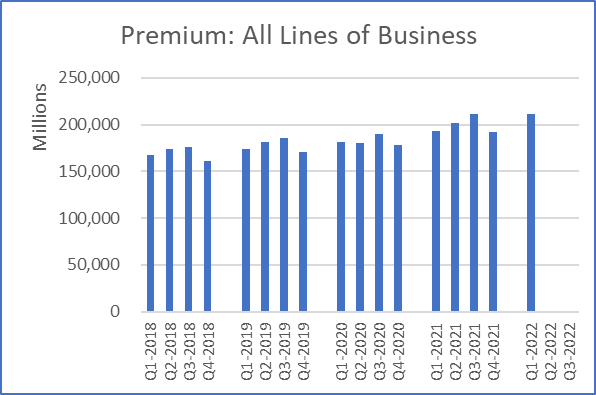 Figure 21Table 21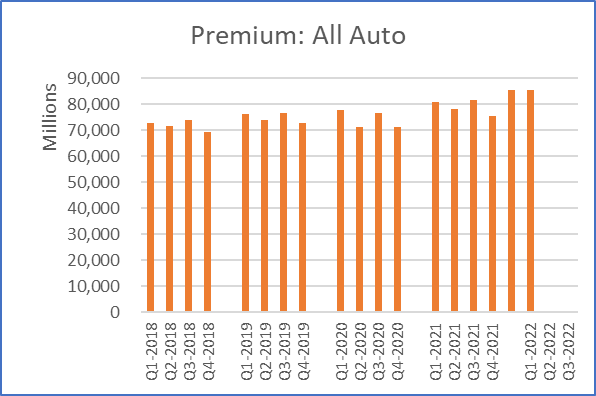 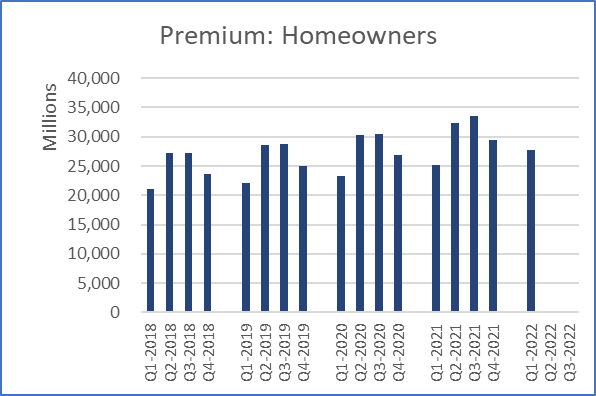 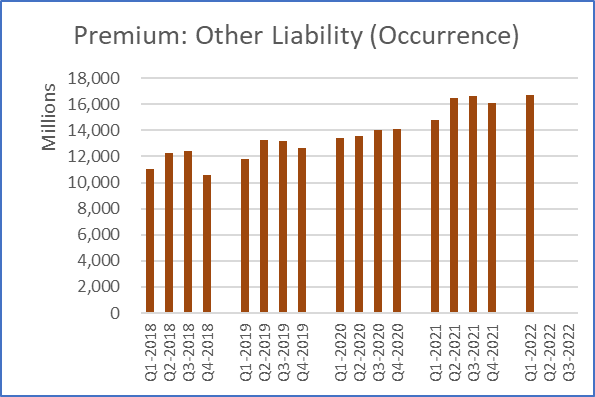 Figure 22Figure 23Figure 24Table 22Table 23Table 24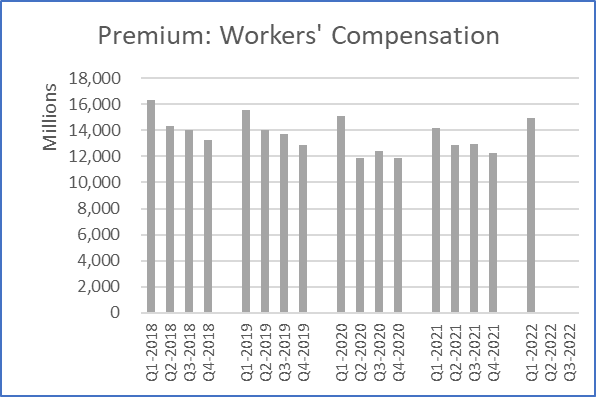 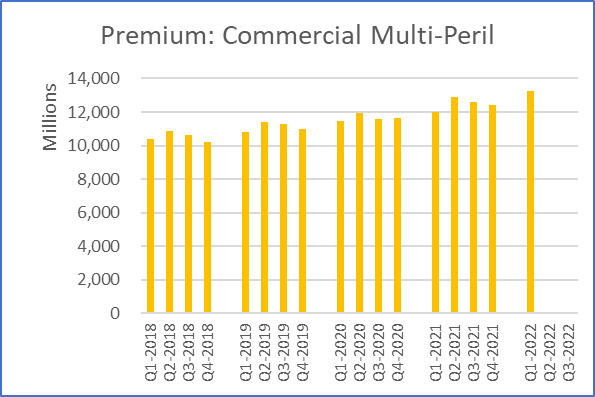 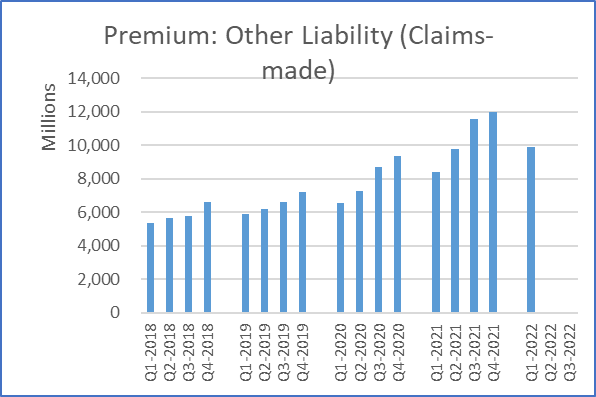 Figure 25Figure 26Figure 27Table 25Table 26Table 27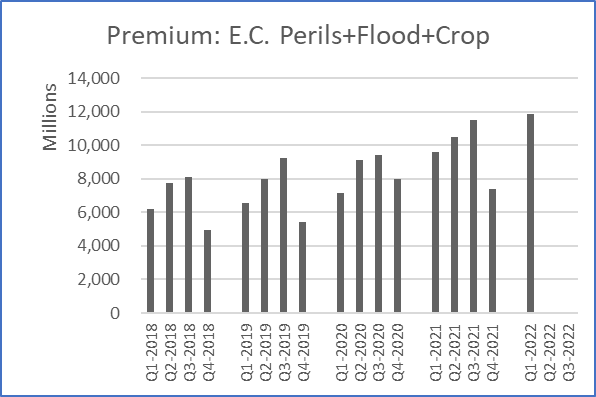 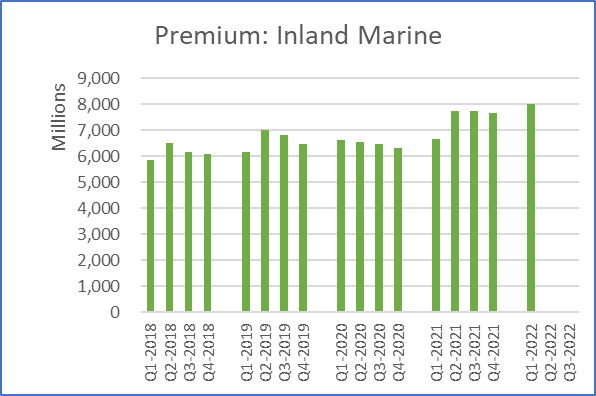 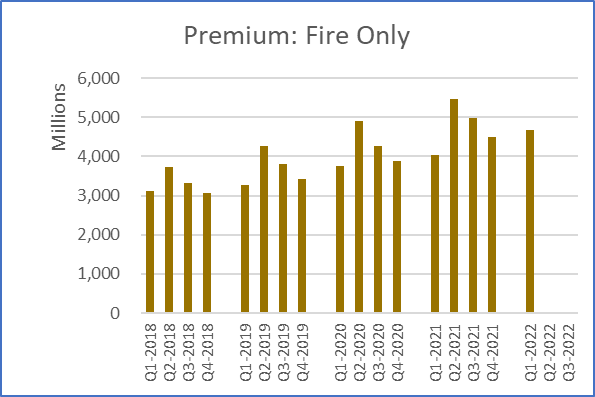 Figure 29Figure 30Figure 31Table 29Table 30Table 31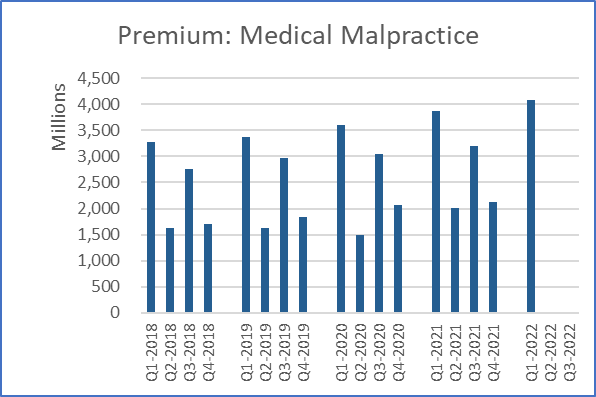 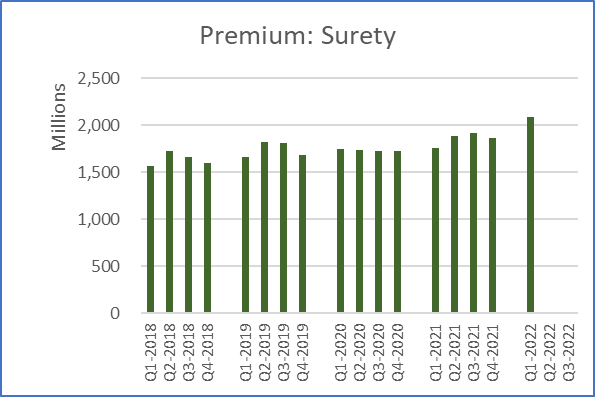 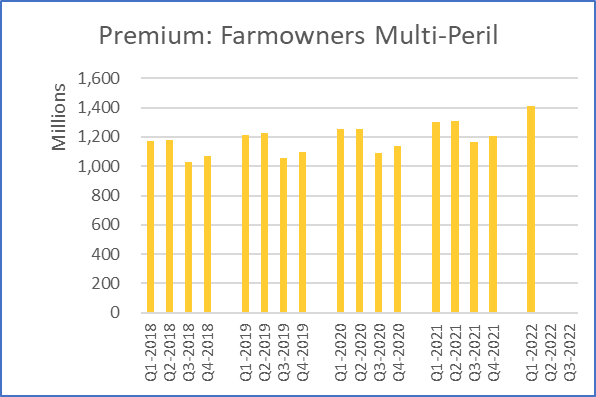 Figure 32Figure 33Figure 34Table 32Table 33Table 34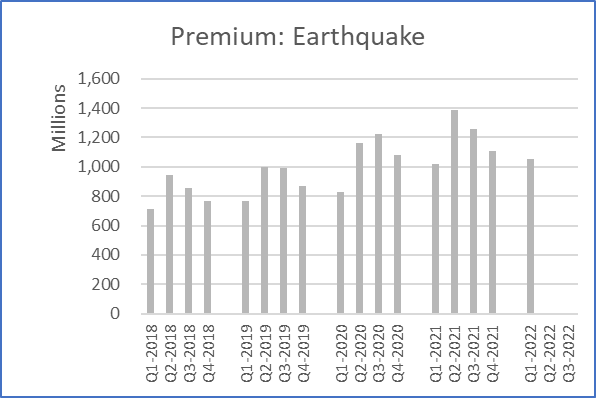 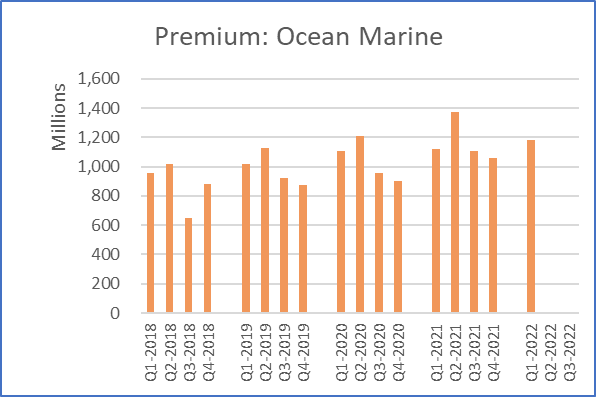 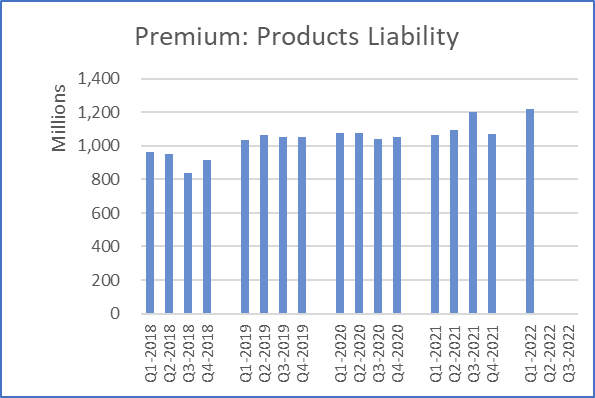 Figure 35Figure 36Figure 37Table 35Table 36Table 37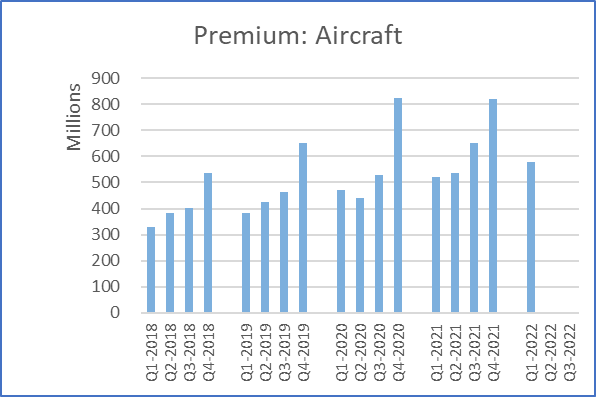 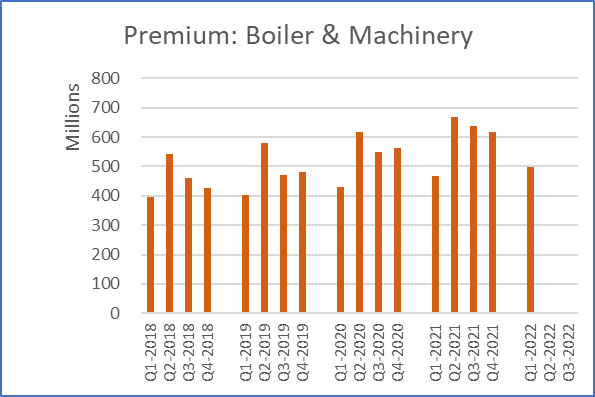 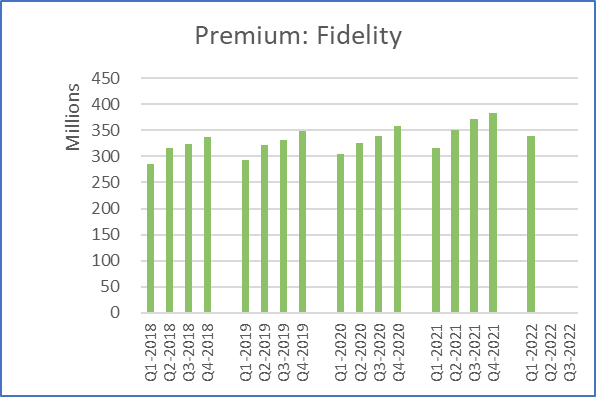 Figure 38Figure 39Figure 40Table 38Table 39Table 40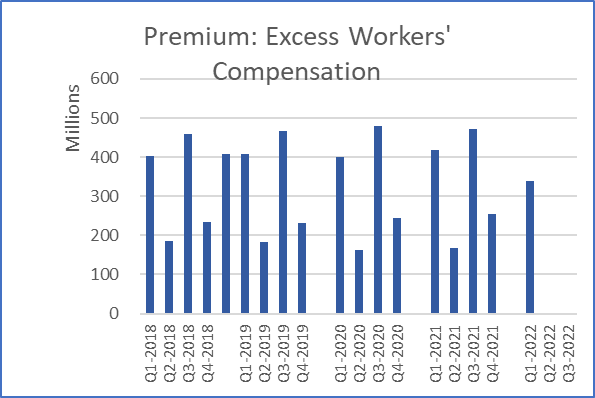 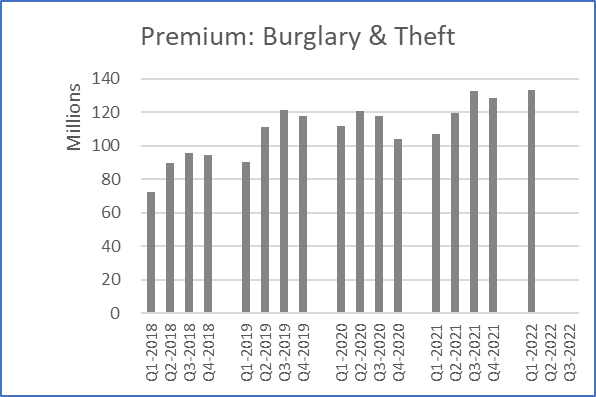 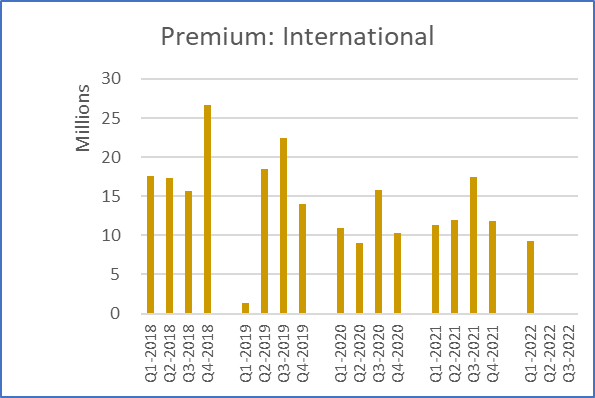 Figure 41Figure 42Figure 43Table 41Table 42Table 43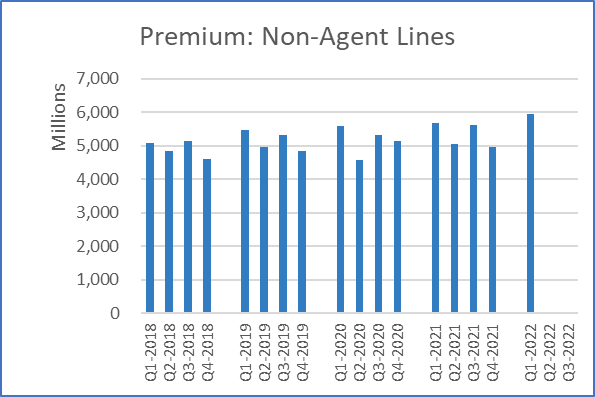 Figure 44Table 44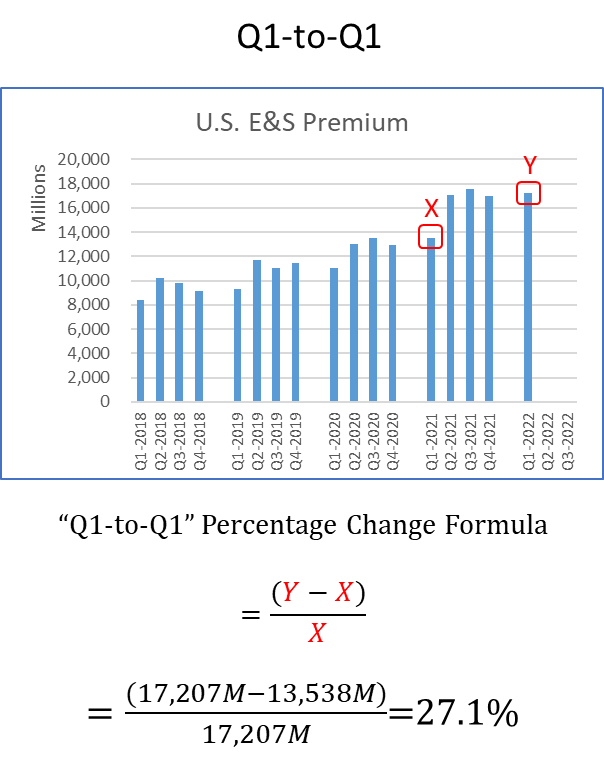 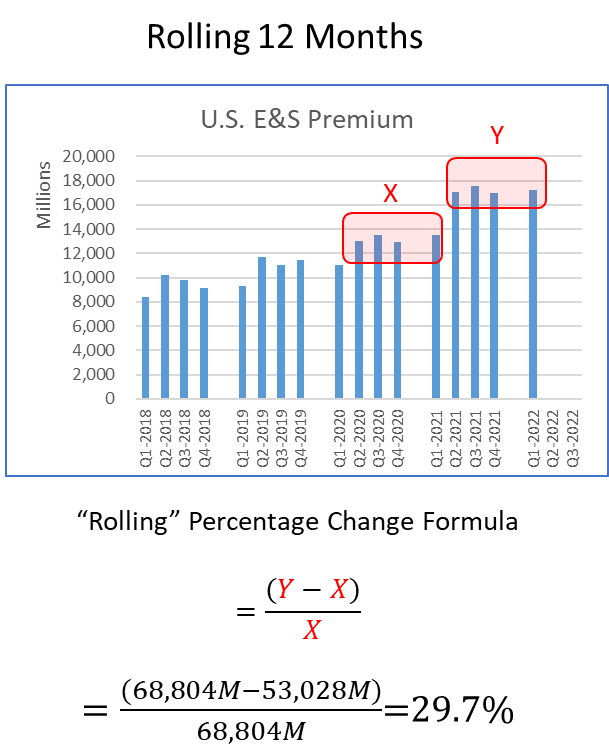 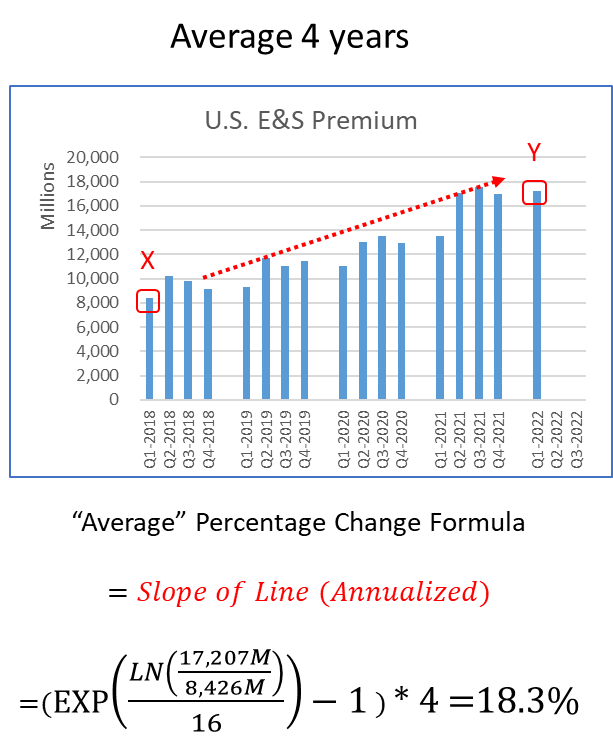 Figure 45Figure 46Figure 47Annual P-C Marketplace Summary TreatmentQuarterly P-C Premium Summary TreatmentAccident & HealthIn "Non-Agent Lines"Aggregate Write-insIn "Non-Agent Lines"Aircraft (all perils)Aircraft (all perils)All Commercial AutoAll AutoAll Private Passenger AutoAll AutoAllied Perils OnlyIn "E.C. Perils+Flood+Crop"Boiler & MachineryBoiler & MachineryBurglary & TheftBurglary & TheftCommercial Multi-PerilCommercial Multi-PerilCreditIn "Non-Agent Lines"EarthquakeEarthquakeExcess Workers' CompExcess Workers' CompensationFarmowners Multi-PerilFarmowners Multi-PerilFederal FloodIn "E.C. Perils+Flood+Crop"FidelityFidelityFinancial GuarantyIn "Non-Agent Lines"Fire Peril OnlyFire OnlyHomeowners Multi-PerilHomeownersInland MarineInland MarineInternationalInternationalMedical MalpracticeMedical MalpracticeMortgage GuarantyIn "Non-Agent Lines"Multi-Peril CropIn "E.C. Perils+Flood+Crop"Ocean MarineOcean MarineOther Liability (Claims-made)Other Liability (Claims-made)Other Liability (Occurrence)Other Liability (Occurrence)Private CropIn "E.C. Perils+Flood+Crop"Private FloodIn "E.C. Perils+Flood+Crop"Products LiabilityProducts LiabilitySuretySuretyWarrantyIn "Non-Agent Lines"Workers' CompensationWorkers' CompensationAll Lines of Business2021 Annual Summary
(Statutory Page 14)Quarterly Summaries
(Schedule T)Difference (*)United States$785,288,646,000$798,849,370,000$13,560,724,000 (1.5%)